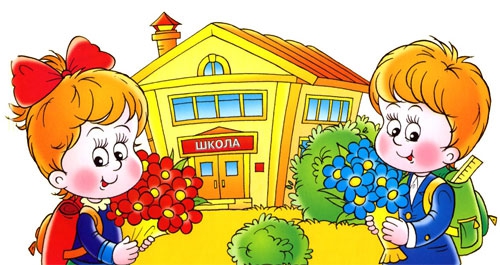 С 1 февраля по 30 июня 2020 г. на портале Госуслуг Красноярского края доступна запись первоклассников в школы по прописке.Для получения услуги достаточно:– указать сведения о ребёнке;– выбрать образовательное учреждение (для Березовского района образовательное учреждение должно соответствовать микроучастку);– заполнить сведения о заявителе;– прикрепить необходимые документы (копию паспорта родителя; копию свидетельства о рождении ребёнка; копию свидетельства о регистрации по месту жительства ребёнка: форма №8 при постоянной прописке, форма №3 при временной прописке; копии документов, подтверждающих право на первоочередное зачисление в школу).Следить за статусом обработки заявления можно в личном кабинете на портале Госуслуг Красноярского края, раздел «Мои заявления».Запись детей независимо от места жительства осуществляется с 1 июля 2020 г.